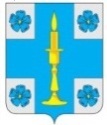 СОВЕТ ДЕПУТАТОВ МУНИЦИПАЛЬНОГО ОБРАЗОВАНИЯСЕЛЬСКОЕ ПОСЕЛЕНИЕ «ИТОМЛЯ»РЖЕВСКОГО РАЙОНА ТВЕРСКОЙ ОБЛАСТИРЕШЕНИЕ01 ноября 2018 года                                                                                                      № 15О внесении изменений и дополнений в решениеСовета депутатов МО сельское поселение «Итомля» Ржевского района Тверской области от 14.11.2014 г. № 49 «Об установлении на территории муниципального образования сельское поселение «Итомля» Ржевского районаТверской области налога на имущество физических лиц»(с изменениям от 12.05.2016 г. №80, от 16.10.2017 г. №126) В соответствии с Федеральным законом от 3.08.2018 года № 334-ФЗ «О внесении изменений в статью 52 части первой и часть вторую Налогового кодекса Российской Федерации", руководствуясь Уставом муниципального образования  сельское поселение «Итомля», Совет депутатов сельского поселения «Итомля»РЕШИЛ:1. Внести изменения в решение Совета депутатов муниципального образования сельское поселение «Итомля» Ржевского района Тверской области от 14.11.2014 года № 49, изложив п.4 в новой редакции: 4.  Установить следующие налоговые ставки по налогу:2. Настоящее решение вступает в силу по истечении одного месяца с момента официального опубликования, но не ранее 1 января 2019 года.3. Настоящее решение опубликовать в газете «Ржевская правда».Глава муниципального образованиясельское поселение  «Итомля»      Ржевского района Тверской области                                                               С.А. ОрловПредседатель Совета депутатов сельского поселения «Итомля»Ржевского района Тверской области                                                             С.А. Вишняков Жилые дома, части жилых домов,  квартиры, части квартир, комнаты;Объекты незавершенного строительства в случае, если проектируемым назначением таких объектов является жилой дом;  Единые недвижимые комплексы, в состав которых входит хотя бы  один жилой дом;Гаражи и машино-места, в том числе расположенные в объектах налогообложения, указанных в подпункте 2 пункта 2  ст. 406 Налогового Кодекса Российской Федерации; Хозяйственные строения или сооружения, площадь каждого из которых не превышает 50 квадратных метров и которые расположены на земельных участках, предоставленных для ведения личного подсобного, дачного хозяйства, огородничества, садоводства или индивидуального жилищного строительства0,3 процентаОбъекты налогообложения, включенных в перечень, определяемый в соответствии с пунктом 7 статьи 378.2 Налогового Кодекса Российской Федерации;Объекты налогообложения, предусмотренных абзацем вторым пункта 10 статьи 378.2 Налогового  Кодекса Российской Федерации;Объекты налогообложения, кадастровая стоимость каждого из которых превышает 300 миллионов рублей.2,0 процента      Прочие объекты налогообложения0,5 процента